        E- Tender No.: SGEL/CHQ/CONTRACTS/LAND-ASSAM/2023	Online bids (E-tender) on Domestic Competitive Bidding (DCB) are invited on behalf of SJVN Green Energy Limited for “Outright Purchase/ ‘Lease for 28 Years’ of Land up to 1000 Acres with all requisite statutory clearances inclusive of chain link fencing around the periphery of the Land & obtaining connectivity with STU for setting up Solar Power Project(s) upto 200 MW capacity in the State of Assam.”For details, visit websites: https://www.bharat-electronictender.com, www.eprocure.gov.in and www.sjvn.nic.in. Last date for bid submission is 26.12.2023 (14:00 Hrs.).Amendment(s), if any, shall be issued on websites only.DGM (Contracts)SJVN Green Energy LimitedCorporate Headquarters, Shakti SadanShanan, Shimla (H.P)Email- contracts.sgel@sjvn.nic.in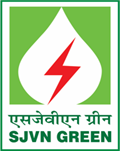 